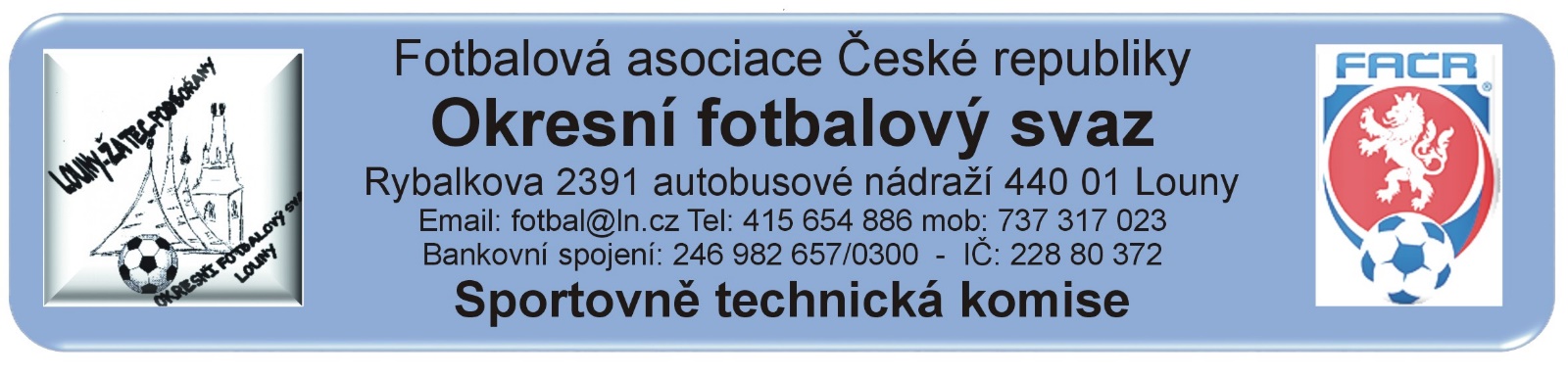 ZÁPIS č. 25 / 2018Datum konání:  12. června 2019Přítomni: Mička,  Rubeš, PavlasOmluveni: Vokurka (práce) – zprávu odeslal písemněHost:  Došlá pošta: Havran Kryry         – zrušení turnaje st. přípravky Sj Žatec		- vyhodnocení turnaje st. přípravkySok. Chožov		- Propozice turnajeTJ Krásný Dvůr		- propozice turnajeDošlé Přihlášky do soutěží dospělých 2019 / 2020:TJ Žiželice ,  AC Libčeves , TJ Vrbno n. Lesy , Baník Buškovice , Havran Kryry, SK Slavětín, FK Staňkovice, SK Cítoliby, FK Chlumčany (v případě sestupu), FK Výškov, Sok. Tuchořice (v případě sestupu), FK Kozly, FK Peruc, SK Černčice Sokol Chožov, Sokol Koštice, FK Chlumčany B, FK Líšťany 1934, FK Hlubany, SK Cítoliby B, Sok. Pan. Týnec, Sok. Lenešice B, ZD Ročov, FK Vroutek B, Sokol Holedeč, Sokol Pátek, SK Černčice B, Sp. Lubenec Sokol Lipenec, Sokol Bezděkov, TJ Nepomyšl, Sokol Zeměchy, Sokol Měcholupy, Ohře Lišany, SK Hříškov, OP dorostu 1 + 10: nikdoOP starších žáků 1+10: Tn Podbořany,  MFSŽ: SK Černčice, Sp. Lubenec, Sok. Pátek/Bezděkov, Mladší žáci:  Sok. Lenešice, Sok. Měcholupy, Tn Podbořany, Sok. Tuchořice, SK Černčice, TJ Krásný DvůrSt. přípravka: FK Postoloprty, FK Dobroměřice, Tn Podbořany, Sj Žatec, Sok. Tuchořice, FK Vroutek, SK Černčice ml. přípravka: FK Postoloprty, FK Dobroměřice, Havran Kryry, Tn Podbořany, Sj Žatec, SK Cítoliby, SK Černčice mini přípravka: FK SEKO Louny, FK Postoloprty, Havran Kryry, FK DobroměřiceZměny termínů, popř. výkopů:STK schválila bez poplatku změny utkání 2018424:STK schválila změnu termínu utkání 2018424 za  poplatek 200.- Kč:STK schválila změny termínů utkání 2018424  za  poplatek 300.- Kč :STK schválila změny termínů utkání 2018424  za  poplatek 400.- Kč :. Poplatek za změnu termínu bude účtován tučně vytištěnému oddílu (žádajícímu).Čekání na vyjádření klubu k podané žádosti na změnu termínu:Schvalování výsledků utkání:Okresní přebor dospělých 2018424A1A – 22. kolo (12. Berger) 8. –9. června 2019Všechna utkání sehrána, výsledky schváleny,Závady:. Bez závad3. třída dospělých 2018424A2A –  22. kolo (12. Berger) 8. –9. června 2019všechna utkání sehrána, výsledky schváleny Závady: Bez závad4. třída dospělých 2018424A3C nadstavba –  6. kolo 8. června 2019Dohrávka Nepomyšl – Hříškov, výsledek schválen Závady: Bez závadMF starších žáků 2018424E1C:  nadstavba 4.kolo (3. Bergerč)  8. –9. června 2019utkání sehrána, výsledky schváleny, včetně dohrávaného utkání 0202 Kr. Dvůr - Podbořany Závady: 0202 Kr. Dvůr – Podbořany nedostavení delegovaného rozhodčíhoMF starších žáků 2018424E1B:  nadstavba 2.kolo  8. –9. června 2019Sehráno odložené utkání 0201 Vilémov - Strupčice  výsledek schválen.Závady: Bez závadOP starší přípravky 2018424G1A: turnaj č. 8v Kryrech  8. června 2019Turnaj zrušen.v Žatci 8. června 2019závady:  Bez závadPředběžné složení okresních soutěží dospělých:Okresní přebor,  k pořadí v 1.B. třídě k datu 12.6.2019:Černčice, Tuchořice, Chlumčany, Slavětín, Cítoliby, Žiželice, Peruc, Kryry, Libčeves, Kozly, Staňkovice, Vrbno, Výškov, Buškovice.3. třída:Černčice B, Pan. Týnec, Chlumčany B, Lenešice B, Vroutek B, Líšťany, Lubenec, Pátek, Ročov, Hlubany, Cítoliby B, Holedeč.4. třída:Koštice, Chožov, Zeměchy, Nepomyšl, Bezděkov, Lišany, Hříškov, Lipenec, Měcholupy.Ve složení může ještě dojít po konečném složení krajských soutěží, v případě nepřihlášení družstva do 1.B. třídy, ale do OP, dojde k navýšení sestupů u OP i 3. třídy,    Rozhodnutí STK:Byly schváleny hrací dny jednotlivých soutěží, oproti minulých sezon došlo k výměně hracího dne mezi 3. třídou a 4. třídou. Hrací den 3. třídy je neděle a hrací den 4. třídy je sobota. Připomínáme, že výkopy utkání ve 3. třídě, které budou přeloženy na sobotu, musí být o 3:30 hod. dříve něž úřední výkop uvedený v TL.Byly schváleny Propozice turnajů Sok. Chožov  (6.7.2019) a TJ Krásný Dvůr (7.8.2019) a předány OÚ KRByla provedena kontrola nastoupení hráčů, uvedených na soupisce vyššího družstva:SK Cítoliby – Mikeš Jiří ID: 81031714 a Kolomiyets Dmytro ID: 00081526 nenastoupili ani v jednom mistrovském utkání.Soutěž slušnosti:Sokol Zeměchy 0,45 tr. bodů na 1 utkání, Koštice 0,63, Chožov 0,63, Holedeč 0,68, Nepomyšl 0,70, Vroutek B 0,77, Ročov 0,86, Lipenec 0,90, Dobroměřice B 1,00, Lenešice B 1,10, Buškovice 1,18, Pan. Týnec 1,22, Lubenec 1,27, Žiželice 1,27, Staňkovice 1,31, Bezděkov 1,36, Lišany 1,45, Pátek 1,45, Cítoliby 1,62, Měcholupy 1,65, Černčice B 1,90, Chlumčany B 1,86, Libčeves 2,09, Peruc 1,77, Slavětín 2,09, Vrbno 1,59, Kozly 2,22, Výškov 1,50, Hlubany 2,04 Hříškov 1,95.Aktiv STK + rozlosování nových soutěží:Aktiv STK s pojený s rozlosováním nových soutěží 2019 / 2020 se uskuteční v pátek dne 5.7.2019 od 9:00 hod. v KD Výškov. Účast zastupců klubů, které podaly přihlášku do soutěže, je povinná.Předání  ostatním odborným komisím:Komise rozhodčích:Vysočanský David – nedostavení se na utkání 4240218E1C0202 Kr. Dvůr – Podbořany. Disciplinární komise:Z důvodu vyloučení byly předány ZoU STK podle § 28, odst. 1, procesního řádu FAČR, zahájila řízení o uložení pořádkové pokuty vůči níže vedeným klubům. Podle § 29, odst. 1, procesního řádu FAČR, považuje STK skutková zjištění pro uložení pořádkové pokuty za dostatečná  a ukládá klubům podle § 7, odst. 3, písm. d, SŘ FAČR, finanční pokutu. Evidence udělených ŽK v rámci utkání (RMS, příloha č. 6)4x ŽK – 100 Kč: Dospělí:  Lubenec5x ŽK – 200 Kč: Dospělí:  6x ŽK – 300 Kč: Dospělí:  7x a více ŽK – 400 Kč: Dospělí:  Finanční pokuta :SK Cítoliby  800.- Kč – nenastoupení hráčů, uvedených na soupisce, ani v jednom utkání.Napomenutí:Poplatky za změny termínů:Pokuty a poplatky budou klubům zaneseny do sběrné faktury v IS. Poučení:Proti uvedeným rozhodnutím STK je možné podat odvolání do sedmi dnů k VV OFS, viz. Procesní řád Fotbalové asociace České republiky § 21 .Odůvodnění rozhodnutí se vyhotovuje pouze za splnění podmínek uvedených v ust. § 26 odst. 2 Procesního řádu.            Zapsal: Mička 